Приложение 1Памятка по голосованию за Всероссийский фестиваль 
«Российская студенческая весна» во Всероссийской премии молодежных достижений «Время молодых»Ссылка на сайт: https://время-молодых.рф/event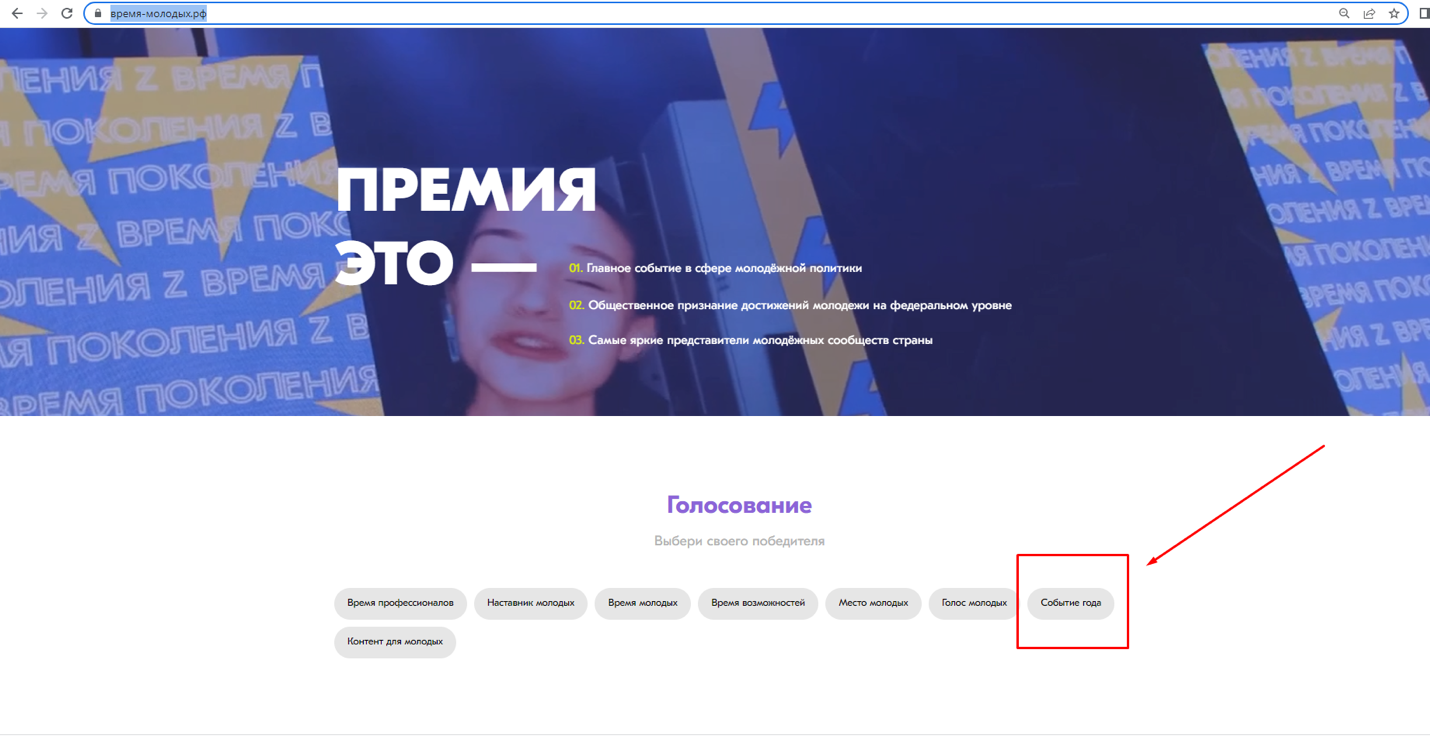 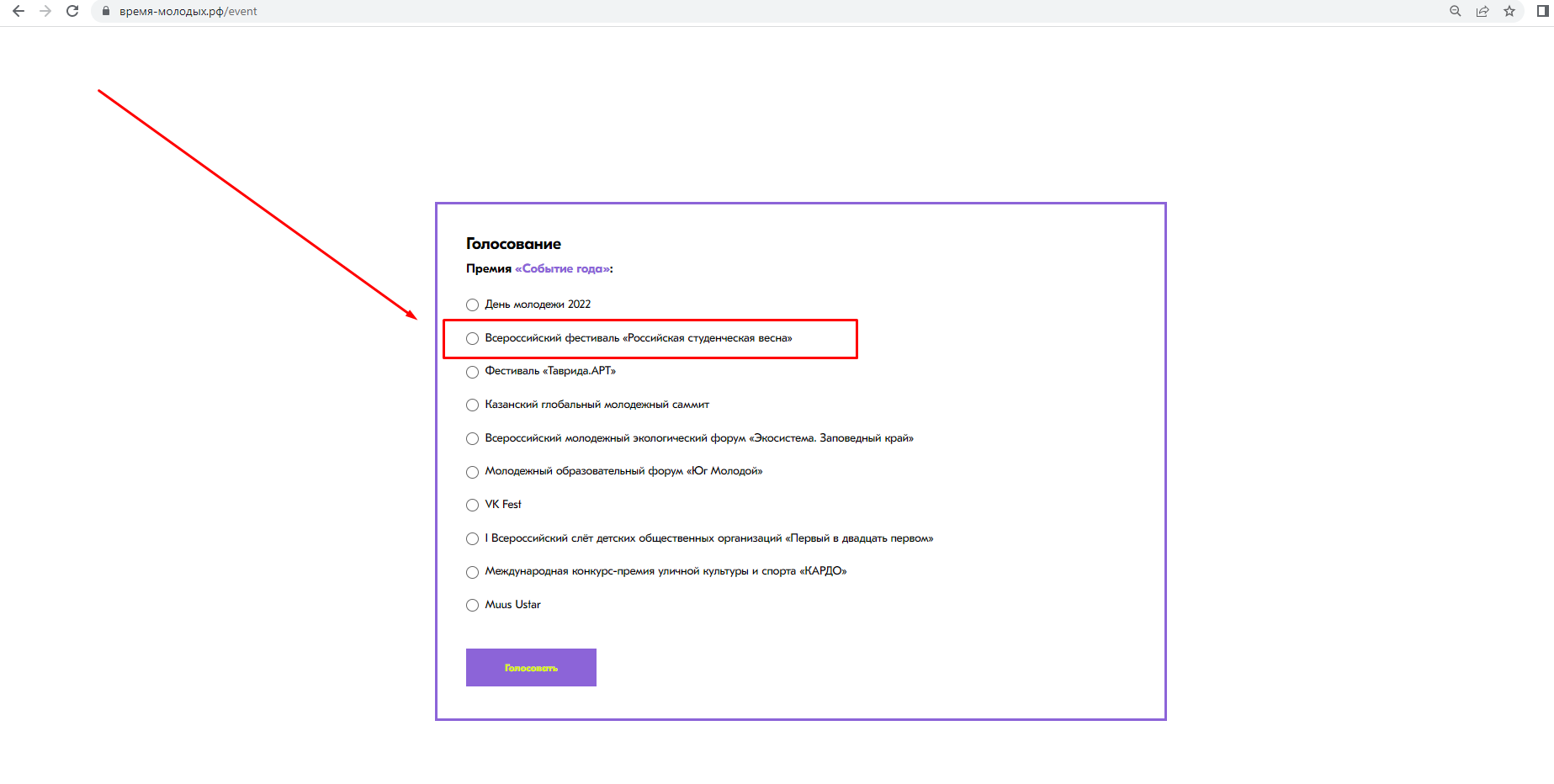 